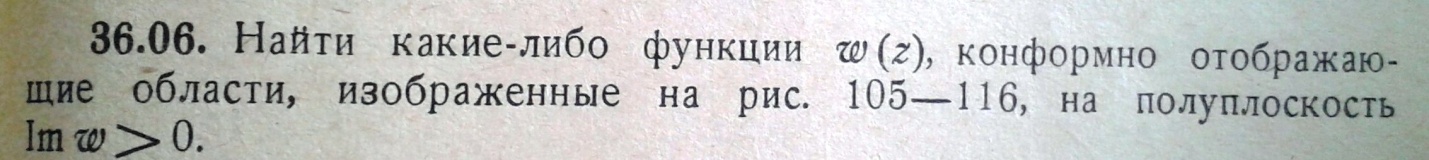 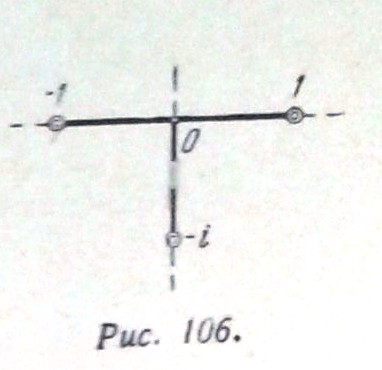 Ответ: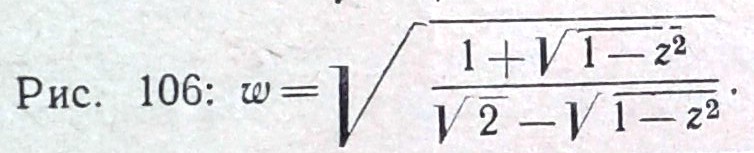 